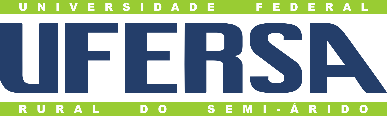 ATA DA DEFESA DO TRABALHO DE CONCLUSÃO DE CURSO DE NOME DO ALUNO. Número de matrícula: 202124125412. Às 14 horas do dia 11 (onze) do mês de setembro de 2021, reuniu-se, via videoconferência / presencialmente, a Banca Examinadora do Trabalho de Conclusão de Curso para julgar, em exame final, o TCC intitulado TÍTULO DO TCC, pré-requisito para obtenção do Grau de BACHAREL/A em Engenharia Civil. Abrindo a sessão, o/a Orientador/a e Presidente da Banca Examinadora, Prof. Dr. Nome do Orientador, após dar a conhecer aos presentes o teor das Normas Regulamentares do TCC, passou a palavra ao/à candidato/a para apresentação de seu trabalho. Seguiu-se a arguição pelos examinadores, com a respectiva defesa do/a candidato/a. Logo após, a Banca Examinadora se reuniu, sem a presença do/a candidato/a e do público, para julgamento e expedição do resultado final. Foram atribuídas as seguintes indicações:Profa. Dra. Nome da professora – INSTITUIÇÃO – indicou a aprovação do/a candidato/aEng. Civil Nome do profissional – EMPRESA – indicou a aprovação do/a candidato/aProf. Dr. Nome do professor – INSTITUIÇÃO – indicou a aprovação do/a candidato/aPelas indicações, o/a candidato/a foi considerado/a APROVADO/A.O resultado final foi comunicado pelo/a Presidente da Banca ao/à candidato/a. Nada mais havendo a tratar, lavrou-se a presente ATA, que será assinada por todos os membros participantes da Banca Examinadora. Caraúbas/RN, 11 de setembro de 2021.Prof. Dr. Euclides da Cunha – Presidente da BancaProf. Dr. André Pinto Rebouças – Membro da Banca Prof. Dr. José Carlos Sussekind – Membro da Banca